SEEB SHARES NEW REMIX OFAMINDI K. FRO$T ft. TESSELLATED“PINE & GINGER”OUT TODAY VIA BIG BEAT RECORDSWATCH / POST:  https://youtu.be/ow8nRgGQDD4BUY/STREAM: https://BigBeat.lnk.to/PGRPR  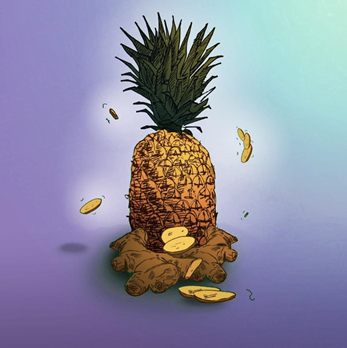 DOWNLOAD IMAGE HERENorwegian production duo Seeb pays respects to an internationally-acclaimed club favorite “Pine & Ginger”, a collaborative track that The FADER first dubbed “...one of the best pop songs of the past year”. Arriving today on Big Beat Records, Seeb’s new rework of the single that was first made popular through the meteoric-rising vocalist Amindi K. Fro$t and Jamaican artist Tessellated. Seeb’s signature tropical spin resonates throughout the already laid-back reggae beat and despite the cold weather, the new remix video will help transport you to warmer far-flung shores – video HERE!Seeb (whose name consists of the initials of Simen Eriksrud and Espen Berg) rose to prominence creating chart-topping remixes for superstars like Taylor Swift, Coldplay and Clean Bandit. Seeb’s remix of Mike Posner’s “I Took A Pill In Ibiza” helped put them on the map, racking up over one billion streams on Spotify alone, making them one of the most in-demand production teams in the world. The duo released their first remix in the Spring of 2015, resulting in a #1 HypeMachine hit with their fresh take on Kiesza’s “Cut Me Loose.” This was the first time the world heard their trademark cutting edge vocal tweaks and treatments.The track was rapidly followed by a remix of Shawn Mendes’ “Stitches,” before they dropped their massive mix of Mike Posner’s “I Took a Pill in Ibiza.” The now-infamous remix exploded on Spotify, climbing rapidly to #2 on the Global Spotify Chart, converting to mainstream radio and peaking at #4 on Billboard Hot 100, making it the second-most played song globally in 2016. They followed this up with an astonishing collection of originals, remakes and remixes, and most notably their debut original ”Breathe (feat. Neev),” the smash remix of Coldplay’s “Hymn For The Weekend,” their collaboration with OneRepublic “Rich Love” and the latest release Drink About featuring fellow Norwegian singer Dagny.Connect with Seeb:SOUNDCLOUD I FACEBOOK I TWITTER | INSTAGRAMPress assets:http://press.wearebigbeat.com/singles/pine-ginger-amindi-k-frot-tessellated-valleyz-seeb-remix/ ***For more information:Paige Rosoff - Big Beat RecordsPaige.Rosoff@atlanticrecords.com 